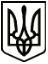 УкраїнаМЕНСЬКА МІСЬКА РАДАЧернігівська областьРОЗПОРЯДЖЕННЯ Від 25 січня 2021 року 	№ 38Про створення комісії з розгляду звернення гр. ХХХ.З метою розгляду звернення гр. ХХХ, жительки с.  ХХХ, провул. ХХХ, ХХХ, з приводу надання довідки про те, що вона не є членом особистого селянського господарства, керуючись п. 20 ч. 4 ст. 42 Закону України «Про місцеве самоврядування в Україні», створити комісію для вивчення та подальшого вирішення питання у наступному складі:Голова комісії: Гнип Володимир Іванович – заступник міського голови з питань діяльності виконкому Менської міської ради.Заступник голови комісії: Терентієв Павло Олександрович – начальник відділу земельних відносин, агропромислового комплексу та екології Менської міської ради.Секретар комісії: Мороз Тетяна Олексіївна – провідний спеціаліст відділу земельних відносин, агропромислового комплексу та екології Менської міської ради.Члени комісії:Кроха Наталія Олексіївна – головний спеціаліст юридичного відділу Менської міської ради;Очковська Наталія Іванівна – староста Киселівського старостинського округу;Скирта Оксана Вікторівна – головний спеціаліст відділу земельних відносин, агропромислового комплексу та екології Менської міської ради.Секретар міської ради 	Ю.В. Стальниченко